Saltillo, Coahuila de Zaragoza a 19 de diciembre de 2019INFORME DE GESTIONES REALIZADASDURANTE EL MES DE DICIEMBRE DE 2019En la casa de gestión de la Diputada Claudia Ramírez Pineda, ubicada en Purcell #418, Zona Centro C.P. 25000 Tel. 4140569 en la Ciudad de Saltillo Coahuila, se recibieron 527 visitas para solicitar información, recibir algún servicio o trámite de gestión el mes de diciembre del año en curso, mismas que se detallan a continuación, lo anterior de conformidad con lo dispuesto en la ley de Acceso a la Información Pública para el Estado de Coahuila, en su Artículo 26, Fracción XIII.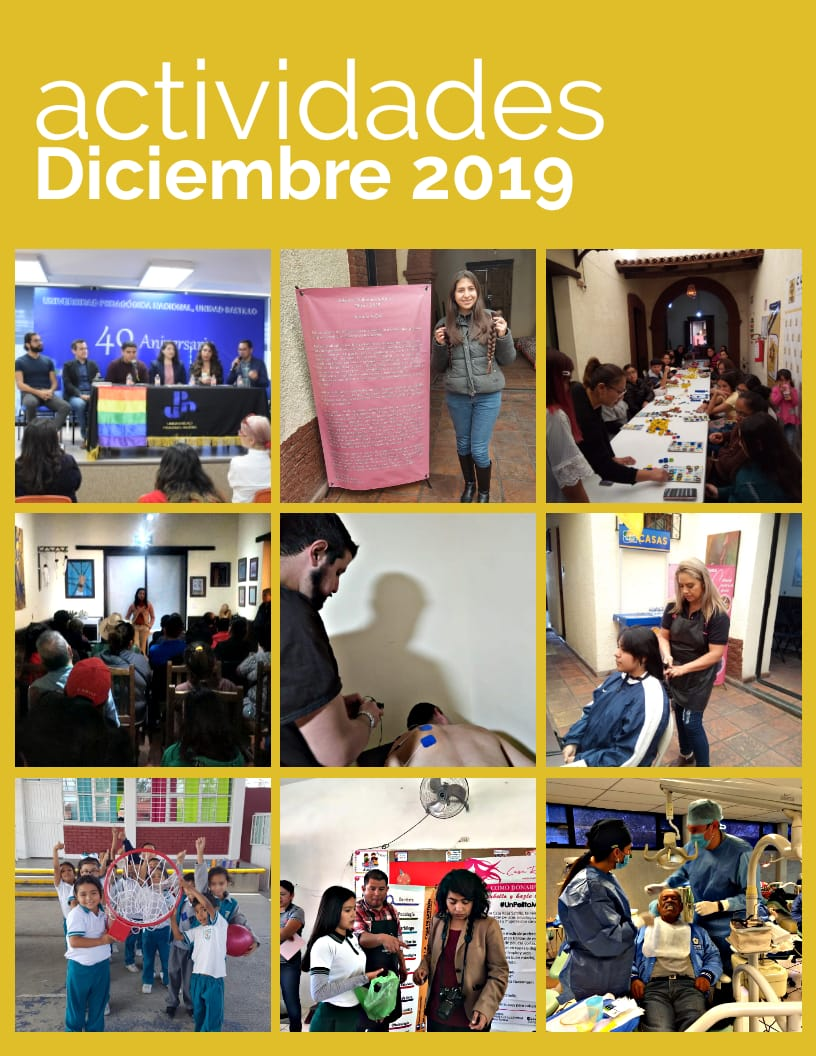 ATENTAMENTEFRACCIÓN PARLAMENTARIA “ELVIA CARRILLO PUERTO”DEL PARTIDO DE LA REVOLUCIÓN DEMOCRÁTICADIP. CLAUDIA ISELA RAMÍREZ PINEDASERVICIOS Y GESTIONESNo.Dental6Nutrición 3Audiometría 2Sesiones Psicológicas 8Podología                                                                                                1Fisioterapia 5Consulta médica 1Apoyos Económicos2Entrega de despensas 7Óptica1Entrega de beca Cecati 1Taller de Danza Folclórica “Mujeres Hechas de maíz”8Exhibición Fotográfica “viva la vida”  10Brigada de recolección de cabello a la Escuela primaria “Brígida García de Juárez” 33Brigada de salud a primaria “Brígida García de Juárez” 326Lotería a beneficio de la orquesta “El canto de un joven, esencia de un pueblo” 40Gestiones Ciudadanas  5Productores Locales 8   Total de Servicios y Gestiones: 467